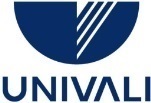 NOME DO AUTOR TÍTULOLetra: Time News RomanMargens: interna 3,0 cm, externa 3,0 cm, superior 2,5 cm e inferior 2,5 cmEspaçamento: 1,5 geral Tamanho de letra: 12Impressão: salvar em pdf Itajaí (SC)ANOUNIVERSIDADE DO VALE DO ITAJAÍPROGRAMA DE PÓS-GRADUAÇÃO MESTRADO PROFISSIONAL EM SAÚDE E GESTÃO DO TRABALHOÁREA DE CONCENTRAÇÃO: SAÚDE DA FAMÍLIANOME DO AUTOR DA DISSERTAÇÃOTÍTULO DA DISSERTAÇÃODissertação submetida à Universidade do Vale do Itajaí como parte dos requisitos para a obtenção do grau de Mestre em Saúde e Gestão do TrabalhoOrientador: Prof. Dr. Co-orientador: Prof. Dr.Itajaí (SC)Mês de AnoTÍTULO DA DISSERTAÇÃO Autor da Dissertação Esta Dissertação foi julgada adequada para obtenção do Título de Mestre em Saúde e Gestão do Trabalho, Área de Concentração Saúde da Família e aprovada em sua forma final pelo Programa de Pós-Graduação Mestrado Profissional em Saúde e Gestão do Trabalho da Universidade do Vale do Itajaí’._______________________________________________Nome do Coordenador do Programa, TitulaçãoCoordenador do Programa Mestrado Profissional em Saúde e Gestão do Trabalho Apresentado perante a Banca Examinadora composta pelos Professores:______________________________________Titulação Nome do Presidente da Banca (instituição) Presidente orientador ______________________________________Titulação Nome do Co-Orientador (se houver) (instituição)Co-orientador ______________________________________Titulação Nome do Membro da Banca (instituição)Membro ______________________________________Titulação Nome do Membro da Banca (instituição)Membro ____________________________________Itajaí (SC), dia, mês e ano  	DedicatóriaAGRADECIMENTOSEPÍGRAFETÍTULO DA DISSERTAÇÃOAutor da DissertaçãoMês/Ano Orientador: Nome do Orientador, Titulação.Área de Concentração: Nome da Área de Concentração.Número de Páginas: XXX.RESUMO: Máximo de 500 palavras.Palavras-chave: no mínimo três palavras, separadas por ponto.TÍTULO DA DISSERTAÇÃOAutor da DissertaçãoMês (inglês) /Ano Advisor: Nome do Orientador, Titulação.Area of Concentration: Nome da Área de Concentração (em inglês).Number of Pages: XXX. ABSTRACT: Keywords: LISTA DE FIGURASLISTA DE TABELASLISTA DE ABREVIATURASABNT - Associação de Normas TécnicasANVISA - Agência Nacional de Vigilância SanitáriaSUMÁRIO1 INTRODUÇÃO (obrigatório)	251.1 Objetivos	271.1.1 Objetivo Geral	271.1.2 Objetivos Específicos	272 DESENVOLVIMENTO (obrigatório)	292.1 Revisão Bibliográfica	292.2 Material e Métodos	302.3 Resultados e Discussão (junto ou separado)	323 CONCLUSÃO (obrigatório)	404 REFERÊNCIAS	415 APÊNDICE (obrigatório artigo)....……..…………..........426 ANEXO...............……………………………………..........431 INTRODUÇÃO1.1 OBJETIVOS1.1.1 Objetivo Geral1.1.2 Objetivos Específicos2 DESENVOLVIMENTO2.1 REVISÃO BIBLIOGRÁFICA/FUNDAMENTAÇÃO TEÓRICA  A Revisão Bibliográfica/Fundamentação Teórica, na dissertação, poderá ser apresentada como item 2.1 no início do item 2 DESENVOLVIMENTO ou poderá ser incluída diretamente no item 2.3 Resultados e Discussão.2.2 MATERIAL E MÉTODOS2.3 RESULTADOS E DISCUSSÃONa dissertação os resultados poderão ser apresentados separadamente da discussão ou conjuntamente.3. CONCLUSÕES4 REFERÊNCIAS5 APÊNDICEInserir no trabalho final encaminhado à banca de defesa da dissertação o artigo científico na íntegra conforme enviado ao periódico científico;Para a publicação na Biblioteca inserir somente o resumo do artigo. 6 ANEXO